Please ensure all sections of this form are completed correctly and in full. Some parts of the information provided within this Application will be shown on the Certificate if the Application is successful. If alterations to the Certificate are necessary due to incorrect/inadequate completion of this form, additional fees will be applicable.For further information regarding services provided by SGS-EPCS or assistance filling in this application, please visit www.sgs.com.au/epcs or contact our team on +61 3 9875 9050APPLICATION TYPEAPPLICATION TYPEType of ApplicationCurrent Certificate Number Certification of New Equipment Certification of Modification to Electrical EquipmentSGS/151801 Renewal of Certification of Electrical Equipment Co-licence of Certification of Electrical EquipmentNote	For Renewal of Certification, please attach a signed and dated Declaration including a statement that the Electrical Equipment 	has remained unchanged since the previous certification.Note	For Renewal of Certification, please attach a signed and dated Declaration including a statement that the Electrical Equipment 	has remained unchanged since the previous certification.SERVICE RATESERVICE RATESERVICE RATESERVICE RATEService required: Standard Three Business Days One Business DayNote:	Applicant will be advised of Standard Service lead time upon acceptance of Application.Note:	Applicant will be advised of Standard Service lead time upon acceptance of Application.Note:	Applicant will be advised of Standard Service lead time upon acceptance of Application.Note:	Applicant will be advised of Standard Service lead time upon acceptance of Application.APPLICANT (CERTIFICATE HOLDER) DETAILSAPPLICANT (CERTIFICATE HOLDER) DETAILSRegistered Business Name:Smithfield Products Pty LtdRegistered Business Address:1 Smith Street, Smythton  VIC  3333, AustraliaContact Name:John SmithTelephone Number:(03) 9123-4567Email Address:j.smith@smithies.com.auAUTHORISED REPRESENTATIVE DETAILS (IF APPLICABLE)AUTHORISED REPRESENTATIVE DETAILS (IF APPLICABLE)Registered Business Name:Jones Consulting & Engineering Pty LtdRegistered Business Address:2 Jones Road, Jonesborough  VIC  3999, AustraliaContact Name:Jack JonesTelephone Number:(03) 9765-4321Email Address:jacko@jce.com.auPOSTAL ADDRESS FOR HARD COPY OF CERTIFICATEPOSTAL ADDRESS FOR HARD COPY OF CERTIFICATEPOSTAL ADDRESS FOR HARD COPY OF CERTIFICATEPOSTAL ADDRESS FOR HARD COPY OF CERTIFICATEPOSTAL ADDRESS FOR HARD COPY OF CERTIFICATEAddress: ApplicantAuthorisedRepresentative OtherOtherContact Name &Postal Address:Storage & Loans Pty Ltd1 Terraway Place,  Lostville  VIC  3777, AustraliaAttention:  Ms. Jane CitizenStorage & Loans Pty Ltd1 Terraway Place,  Lostville  VIC  3777, AustraliaAttention:  Ms. Jane CitizenStorage & Loans Pty Ltd1 Terraway Place,  Lostville  VIC  3777, AustraliaAttention:  Ms. Jane CitizenStorage & Loans Pty Ltd1 Terraway Place,  Lostville  VIC  3777, AustraliaAttention:  Ms. Jane CitizenPOSTAGEPOSTAGEPOSTAGEPOSTAGEPOSTAGEPOSTAGEService required: StandardExpress Post(Australia only)International Registered PostNote:	International Registered Post is recommended if postage service is required outside Australia.	Refer to EPCS Schedule of Fees for applicable charges.Note:	International Registered Post is recommended if postage service is required outside Australia.	Refer to EPCS Schedule of Fees for applicable charges.Note:	International Registered Post is recommended if postage service is required outside Australia.	Refer to EPCS Schedule of Fees for applicable charges.Note:	International Registered Post is recommended if postage service is required outside Australia.	Refer to EPCS Schedule of Fees for applicable charges.Note:	International Registered Post is recommended if postage service is required outside Australia.	Refer to EPCS Schedule of Fees for applicable charges.Note:	International Registered Post is recommended if postage service is required outside Australia.	Refer to EPCS Schedule of Fees for applicable charges.INVOICEINVOICEINVOICEINVOICEINVOICEServiced required: ApplicantAuthorisedRepresentative OtherOtherContact Name &Postal Address:Third Party Services3 Helpful Crescent, Careville  NSW  2222, AustraliaAttention:  Mr. William RitewayThird Party Services3 Helpful Crescent, Careville  NSW  2222, AustraliaAttention:  Mr. William RitewayThird Party Services3 Helpful Crescent, Careville  NSW  2222, AustraliaAttention:  Mr. William RitewayThird Party Services3 Helpful Crescent, Careville  NSW  2222, AustraliaAttention:  Mr. William RitewayOther Email:Bill.Riteway@3ps.com.auBill.Riteway@3ps.com.auBill.Riteway@3ps.com.auBill.Riteway@3ps.com.auPRODUCT – GENERAL DETAILSPRODUCT – GENERAL DETAILSProduct Name:Cooking RangeTrade Name(s):SMiTHO;Addition of: SMiTTIECatalogue/Model Number(s):S123B987;Addition of: S123C987Details of Change(s):The SMiTTIE model S123C987 is identical to the SMiTHOmodel S123B987 except for Trade Name and Model No. only.Note:	 Details of Changes must be completed for Modification of Electrical Equipment Applications.Note:	 Details of Changes must be completed for Modification of Electrical Equipment Applications.PRODUCT – RATING DETAILSPRODUCT – RATING DETAILSPRODUCT – RATING DETAILSPRODUCT – RATING DETAILSPRODUCT – RATING DETAILSPRODUCT – RATING DETAILSPRODUCT – RATING DETAILSPRODUCT – RATING DETAILSPRODUCT – RATING DETAILSSupply:Voltage:220-240 V a.c. / 380-415 V a.c. 3NFrequency:50-60 HzCurrent:-Wattage:4500 WOutput:Voltage:-Frequency:-Current:-Wattage:-Other:IP:IPX0Specific Ratings:Specific Ratings:Lamp: E14, Max.40 WLamp: E14, Max.40 WLamp: E14, Max.40 WLamp: E14, Max.40 WNote:	Details of Changes must be completed for Modification of Electrical Equipment Applications.Note:	Details of Changes must be completed for Modification of Electrical Equipment Applications.Note:	Details of Changes must be completed for Modification of Electrical Equipment Applications.Note:	Details of Changes must be completed for Modification of Electrical Equipment Applications.Note:	Details of Changes must be completed for Modification of Electrical Equipment Applications.Note:	Details of Changes must be completed for Modification of Electrical Equipment Applications.Note:	Details of Changes must be completed for Modification of Electrical Equipment Applications.Note:	Details of Changes must be completed for Modification of Electrical Equipment Applications.Note:	Details of Changes must be completed for Modification of Electrical Equipment Applications.MANUFACTURER’S DETAILSMANUFACTURER’S DETAILSManufacturer Name:Smithfield Products Pty LtdManufacturer Address:1 Smith Street, Smythton  VIC  3333, AustraliaFactory Name:As aboveFactory Address:As aboveAlternative Factory Name:N/AAlternative Factory Address:N/ANote:	Details of Changes must be completed for Modification of Electrical Equipment Applications.Note:	Details of Changes must be completed for Modification of Electrical Equipment Applications.SUBMITTED TEST REPORTSSUBMITTED TEST REPORTSSUBMITTED TEST REPORTSSUBMITTED TEST REPORTSSUBMITTED TEST REPORTSNo.Report NumberDate of IssueLaboratory NameAccreditation1TR11223344551/01/2013Perfection Test Laboratory (Melton)NATA2345678910Note 1: The final date of issue on the Test Report shall be within 5 years of the date of application for certification.Note 2: The date of issue for Hair Straightener Test Reports shall be within 12 months of the date of application for certification.Note 1: The final date of issue on the Test Report shall be within 5 years of the date of application for certification.Note 2: The date of issue for Hair Straightener Test Reports shall be within 12 months of the date of application for certification.Note 1: The final date of issue on the Test Report shall be within 5 years of the date of application for certification.Note 2: The date of issue for Hair Straightener Test Reports shall be within 12 months of the date of application for certification.Note 1: The final date of issue on the Test Report shall be within 5 years of the date of application for certification.Note 2: The date of issue for Hair Straightener Test Reports shall be within 12 months of the date of application for certification.Note 1: The final date of issue on the Test Report shall be within 5 years of the date of application for certification.Note 2: The date of issue for Hair Straightener Test Reports shall be within 12 months of the date of application for certification.OTHER DOCUMENTS ATTACHEDOTHER DOCUMENTS ATTACHEDOTHER DOCUMENTS ATTACHEDDocument TypeFile NameCommentPhotos:--Declaration:Dec1.docManufacturer’s declaration of IdentityUser Manual:User1.pdf-Installation Manual:Install3.1.pdf-Schematics:FU1.docAlternative Cut-out detailsRating Label:--Letter:--Power of Attorney:--Other:--SAFETY CRITICAL COMPONENTSSAFETY CRITICAL COMPONENTSSAFETY CRITICAL COMPONENTSComponent DetailsComponent DetailsTest Report Number(s)Safety Critical Components used within the product(s) are as detailed in the Test Reports.Safety Critical Components used within the product(s) are as detailed in the Test Reports but include the following variations as shown in the Table below.TR1122334455Safety Critical Components used in the product(s) within this Application incorporate Components as shown in the Table below.ComponentManufacturerPart NumberRatingsApproval*VariationDisplay FuseBob’s FusesFU1250 V, 10 AVDERefer attached documentation*Note: If the Component(s) varies from those shown in the corresponding Test Report, please detail the differences under “Variation”.*Note: If the Component(s) varies from those shown in the corresponding Test Report, please detail the differences under “Variation”.*Note: If the Component(s) varies from those shown in the corresponding Test Report, please detail the differences under “Variation”.*Note: If the Component(s) varies from those shown in the corresponding Test Report, please detail the differences under “Variation”.*Note: If the Component(s) varies from those shown in the corresponding Test Report, please detail the differences under “Variation”.*Note: If the Component(s) varies from those shown in the corresponding Test Report, please detail the differences under “Variation”.DECLARATION BY APPLICANT OR AUTHORISED REPRESENTATIVEDECLARATION BY APPLICANT OR AUTHORISED REPRESENTATIVEIMPORTANT – PLEASE READI hereby make application to SGS-EPCS for the Certification of Electrical Product(s) as described herein and declare that all the Statements and Information provided within this application are true to the best of my knowledge.I declare that all of the required basic documentation pertaining to the said product(s) are attached to this Application. I understand that the application will be delayed in the event the basic documentation is deemed inadequate by the SGS-EPCS Certification Manager.I accept that payment, as per the current SGS-EPCS Schedule of Fees, is due/non-refundable regardless of the outcome of this Application.I have read and understood the Client Guidelines as issued by SGS-EPCS and will abide by them.I understand the requirements of all relevant Australian and New Zealand legislation as applied to Electrical Products and will abide by them.I declare that all Electrical Products covered by the this certification will be as per the article(s) detailed herein and the required marking, as indicated on the Certificate, will be clearly and indelibly marked made upon the product, prior to the article(s) being sold or traded.I acknowledge that SGS-EPCS will be notified of any change to the name or address of the Certificate holder within one calendar month.IMPORTANT – PLEASE READI hereby make application to SGS-EPCS for the Certification of Electrical Product(s) as described herein and declare that all the Statements and Information provided within this application are true to the best of my knowledge.I declare that all of the required basic documentation pertaining to the said product(s) are attached to this Application. I understand that the application will be delayed in the event the basic documentation is deemed inadequate by the SGS-EPCS Certification Manager.I accept that payment, as per the current SGS-EPCS Schedule of Fees, is due/non-refundable regardless of the outcome of this Application.I have read and understood the Client Guidelines as issued by SGS-EPCS and will abide by them.I understand the requirements of all relevant Australian and New Zealand legislation as applied to Electrical Products and will abide by them.I declare that all Electrical Products covered by the this certification will be as per the article(s) detailed herein and the required marking, as indicated on the Certificate, will be clearly and indelibly marked made upon the product, prior to the article(s) being sold or traded.I acknowledge that SGS-EPCS will be notified of any change to the name or address of the Certificate holder within one calendar month.Authorised Name:John SmithAuthorised Title:DirectorAuthorised Signature: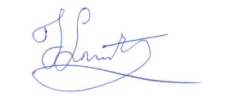 Dated:22 January 2016Knowingly making a false statement is an offence under applicable legislation in all Australian States & TerritoriesKnowingly making a false statement is an offence under applicable legislation in all Australian States & Territories